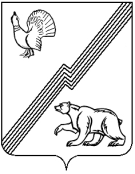 АДМИНИСТРАЦИЯ ГОРОДА ЮГОРСКАХанты-Мансийского автономного округа – Югры ПОСТАНОВЛЕНИЕот  04 июня 2019 года 									          № 1210О внесении изменения в постановление администрации города Югорска от 28.09.2018 № 2684 «Об обеспечении деятельности Антитеррористической комиссии города Югорска»1. Внести в постановление администрации города Югорска от 28.09.2018 № 2684                      «Об обеспечении деятельности Антитеррористической комиссии города Югорска»                             (с изменениями от 09.10.2018 № 2759) следующие изменения:1.1. В преамбуле слова «решения заседания Антитеррористической комиссии                  Ханты-Мансийского автономного округа – Югры от 27.08.2018 № 90» заменить словами «решения председателя Антитеррористической комиссии Ханты-Мансийского автономного округа – Югры от 02.04.2019»;1.2. Второй абзац подпункта 4.8 изложить в следующей редакции:« - ежеквартальное информирование председателя АТК города Югорска о результатах исполнения поручений, содержащихся в решениях АТК города Югорска, а также                                   о несвоевременности исполнения поручений».2. Опубликовать постановление в официальном печатном издании города Югорска                 и разместить на официальном сайте органов местного самоуправления города Югорска.3. Настоящее постановление вступает в силу после его официального опубликования.4. Контроль за выполнением постановления оставляю за собой.Глава города Югорска                                                                                                 А.В. Бородкин